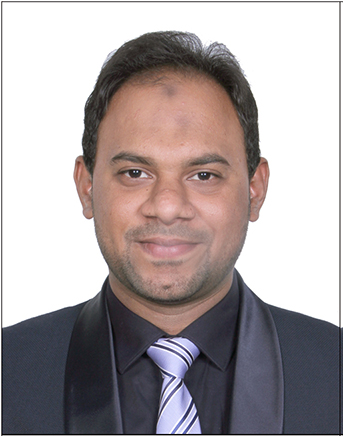 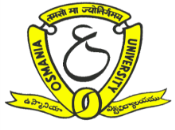 STRENGTHS & SKILLS Accept personal accountability for project deliverables.Ability to record and organize all necessary documentation to memorialize the implementation,            Maintenance and effectiveness of the Quality Control ProgramManagement of a quality control program for a heavy civil construction project.Extensive knowledge of the methods, techniques and principles of project execution and quality control. Ability to multi-task, problem-solve and operate in a fast-paced, ever-changing environment.An analytical mind with excellent problem-solving abilities. Excellent verbal and written communication skills; maintain a calm poise during stressful situations.Leadership skills as well as the ability to work well within a team of other professionals.Can work under pressure while being highly productive.Excellent PC skills with sound knowledge of Ms-Office, Stadd Pro and AutoCAD.SELECTED EXPERIENCE 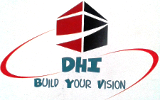 M/s. DREAM HOME INFRASTRUCTURES           Consulting Architects, Engineers & Planners, Developer’s                  Inspired by passion D.H.I (Dream Home Infrastructures) is a multi-disciplinary organization that has been dedicated to design and consultancy excellence, focused on providing state of the art Infrastructures. D.H.I provides modern and leading edge architectural services with an emphasis on economic and environmental sustainability. With its wealth of experience in the field of constructions that helps connoisseurs/buyers/investors realize their creative ideas.
D.H.I is a professionally managed group with a significant presence and has a clear objective to develop/construct properties under the banner Dream Home Infrastructures.
D.H.I made its existence to capture your visions in the real worldApril 2014  - March 2018   Designation : Civil / QC EngineerProjects: Housing -TSHCL Telangana State Housing Corporation Limited,HSBC-H2 Blue Prism, Civil and Interior Works, Multi storey buildings residential/commercial with all Infrastructure ,Manjeera hospital – (1b+g+5).Duties & Responsibilities : Ensure all materials meet or exceed the contract specifications.To be able to document, monitor, track, and submit laboratory data.Coordinate and schedule field testing and performance QC inspections.Monitor daily construction activities and materials delivered to the site.Inspecting all the civil works according to approved shop drawings and make sure the usage of approved materials.To raise and document the site non-conformances and investigate the corrective action.Preparing weekly and monthly site progress data. Reviewing and approving shop drawings.Checking all the submittals (materials and drawings).Attending the site meetings (Progress and technical) to resolve the daily site issues and related   ambiguities for the timely completion of project.Discuss and highlight the Quality issues with  client Representatives in a minutes of meetingMaintain QA/QC documents related to project and co-ordinate in Quality Audit.Coordination and checking the surveyor works done at site, Checking all the setting out and survey works at site.To confirm that the relevant NOC’s and all the utilities are properly relocated or removed.To confirm that the work executed according to the approved shop drawing and method statements.Maintaining a log of site inspections.Skilled in coordinating the works as per Method Statements (MS), (RFI) Request for Information. Quality Control Procedures (QCP), Inspection Test Plans (ITP) and preparing corresponding reports.Maintain the IR (Inspection Request Form) and MIR (Material Inspection Report) Details.Implemented quality standards based in the specification & drawings Coordination for Execution of all structural and civil working plans are strictly in complains with the drawing and specifications.M/s.S.F.SEngineeringSolutions,Consultant                                         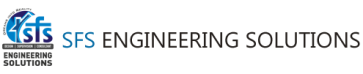 SFS Engineering Solutions is an innovative leader in the Design construction of residential, commercial and Warehouses in Hyderabad. From retail space to a light industrial Centre to a busy community Centre, SFS Engineering Solutions provides aesthetically pleasing, cost-efficient space. Whether you choose a standard "box building", or complex custom steel building, SFS Engineering Solutions can fulfill and exceed your satisfaction with professional & experienced engineering staff, cutting-edge technologies. July 2010 - Dec 2013                                                Designation : Site Engineer      Projects: Nice residential apartment-(g+6), Golden heights (s+g+5), Storage and Workshop.Duties & Responsibilities : Monitoring all the civil works including structure and finishing works.Preparing weekly and monthly site progress data. Attending the site meetings to resolve the daily site issues and related   ambiguities for the timely completion of project.Evaluation of subcontractor's for the work packages.Coordinating with subcontractor for the timely completion of activities at site.Coordination and checking the surveyor works done at site, Checking all the setting out and survey works at site.Solving the critical issues related to the drawing and execution works at site.Maintaining a log of site inspections.Responsible for execution of RCC structure with in an approved standard.Direct supervision to subcontractors to attain the exact quantity/quality of workmanship and materials.To prepare the punch list and coordinate with the client engineer for the final inspections.Ensure that all project inspections/monthly progress are recorded.Assist quality control engineer in client inspection prior to concrete execution.Review and approve the variations submitted by subcontractor.Coordinate with the design team for the clarification.Monitoring the quality of work in accordance with the specifications. Maintain the latest applicable drawings and specification with amendments or approved modifications at the job site and ensure that they are used for all shop drawings, construction, inspection and testing.Responsible for the preparation and execution of concrete pouring.TECHNICAL SKILLS LANGUAGES KNOWN English Fluent Arabic (Beginner), Hindi & Urdu PERSONEL INFO: Date of Birth:	 January 1, 1988Gender:	            MaleNationality:        IndianMarital Status:	 Single References Available Upon Request.Seeking Position:Civil Engineer (Site/Q.C)                                                                  Nationality:IndianQualifications:Masters of Engineering-Civil fromOsmania University,             Hyderabad-2014                                                                         NameProficiencyAutoCAD 2012Fair Stadd-ProFairMS - Office ExpertCertified QA/QC EngineerExpert 